О внесении изменений в Положение об ответственности муниципальных служащих Степношенталинского сельского поселенияАлексеевского муниципального района Республики Татарстан за совершение коррупционных правонарушений В целях приведения в соответствие действующему зако нодательству, в том числе Федеральному закону от 16 декабря 2019 года № 432-ФЗ «О внесении изменений в отдельные законодательные акты Российской Федерации в целях совершенствования законодательства Российской Федерации о противодействии коррупции», Федеральному закону от 03 августа 2018 года № 307-ФЗ «О внесении изменений в отдельные законодательные акты Российской Федерации в целях совершенствования контроля за соблюдением законодательства Российской Федерации о противодействии коррупции»  Совет Степношенталинского сельского поселения решил:Внести изменения в Положение об ответственности муниципальных служащих Степношенталинского сельского поселения Алексеевского муниципального района Республики Татарстан за совершение коррупционных правонарушений, утвержденное Решением Совета Степношенталинского сельского поселения Алексеевского муниципального района Республики Татарстан от 21 апреля 2015 года № 93, следующего содержания:    Подпункт  1.3.  изложить в следующей редакции: «1.3. Порядок применения и снятия дисциплинарных взысканий определяется трудовым законодательством за исключением случаев, предусмотренных Федеральным  законом от 02.03.2007 № 25-ФЗ «О муниципальной службе в Российской Федерации»;Пункт 2.5. изложить в следующей редакции: «2.5. Дисциплинарные взыскания, предусмотренные настоящим разделом Положения, применяются руководителем органа местного самоуправления, являющимся представителем нанимателя (работодателем), на основании:доклада о результатах проверки, проведенной кадровым подразделением (кадровой службой) органа местного самоуправления, ответственным (ответственной) за профилактику коррупционных и иных правонарушений;рекомендации комиссии по соблюдению требований к служебному поведению муниципальных служащих и урегулированию конфликта интересов органа местного самоуправления в случае, если доклад о результатах проверки направлялся в данную комиссию;доклада подразделения кадровой службы соответствующего муниципального органа по профилактике коррупционных и иных правонарушений о совершении коррупционного правонарушения, в котором излагаются фактические обстоятельства его совершения, и письменного объяснения муниципального служащего только с его согласия и при условии признания им факта совершения коррупционного правонарушения (за исключением применения взыскания в виде увольнения в связи с утратой доверия); объяснений муниципального служащего;иных материалов.».2. Разместить настоящее постановление на официальном сайте Степношенталинского  сельского поселения, на портале правовой информации, а также на информационном стенде в здании Совета Степношенталинского сельского поселения Алексеевского  муниципального района Республики Татарстан.3. Контроль за исполнением настоящего решения оставляю за собой.Глава Степношенталинского сельского поселенияАлексеевского муниципального района,Председатель Совета     	                                                       Ф.Я.Хамадеев СОВЕТСТЕПНОШЕНТАЛИНСКОГОСЕЛЬСКОГО ПОСЕЛЕНИЯАЛЕКСЕЕВСКОГО МУНИЦИПАЛЬНОГО РАЙОНА РЕСПУБЛИКИ ТАТАРСТАН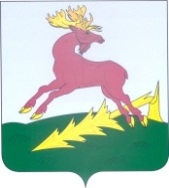 ТАТАРСТАН РЕСПУБЛИКАСЫАЛЕКСЕЕВСКМУНИЦИПАЛЬ РАЙОНЫНЫҢКЫР ШОНТАЛЫ АВЫЛҖИРЛЕГЕ СОВЕТЫРЕШЕНИЕс. Степная ШенталаКАРАРПРОЕКТ